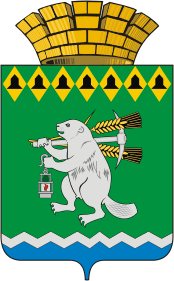 Глава  Артемовского городского округаП О С Т А Н О В Л Е Н И Еот 28.04.2020	                № 30-ПГО проведении публичных слушаний по рассмотрению проекта планировки территории и проекта межевания территории для размещения линейного объекта «Газоснабжение жилых домов «Лесной» г. Артемовский»председателя Территориального органа местного самоуправления села Большое Трифоново от 15.01.2007 № 3, Руководствуясь статьей 46 Градостроительного кодекса Российской Федерации, статьей 28 Федерального закона от 06 октября 2003 года                              № 131-ФЗ «Об общих принципах организации местного самоуправления в Российской Федерации», Положением о порядке организации и проведения публичных слушаний или общественных обсуждений по вопросам градостроительной деятельности на территории Артемовского  городского округа, принятым решением Думы Артемовского городского округа от 15.11.2018 № 422, статьями 17, 28 Устава Артемовского городского округа,ПОСТАНОВЛЯЮ:1. Провести публичные слушания по рассмотрению проекта планировки территории и проекта межевания территории для размещения линейного объекта «Газоснабжение жилых домов «Лесной» г. Артемовский».2. Организатором проведения публичных слушаний определить Комитет по архитектуре и градостроительству Артемовского городского округа (Булатова Н.В.).3. Назначить проведение публичных слушаний по рассмотрению проекта планировки территории и проекта межевания территории для размещения линейного объекта ««Газоснабжение жилых домов «Лесной»                 г. Артемовский» на 22 мая 2020 года в 17-00 в кабинете № 2 Комитета по архитектуре и градостроительству Артемовского городского округа по адресу: Свердловская область, г. Артемовский, ул. Ленина, 19.Предложения и рекомендации участников публичных слушаний по обсуждаемому вопросу принимать до 21 мая 2020 года в приемной Комитета по архитектуре и градостроительству Артемовского городского округа по адресу: Свердловская область, г. Артемовский, ул. Ленина, 19.4. Утвердить повестку проведения публичных слушаний (Приложение).5. Определить  председательствующим   на   публичных   слушаниях председателя Комитета по архитектуре и градостроительству Артемовского городского округа Булатову Н.В.6. Комитету по архитектуре и градостроительству Артемовского городского округа (Булатова Н.В.):6.1. организовать размещение в месте приема предложений и рекомендаций участников публичных слушаний по адресу, указанному в пункте 3 настоящего постановления, материалов информационного характера и выставки-экспозиции демонстрационных материалов проекта планировки территории и проекта межевания территории для размещения линейного объекта «Газоснабжение жилых домов «Лесной» г. Артемовский»;6.2. обеспечить размещение настоящего постановления и проекта, подлежащего рассмотрению на публичных слушаниях, а также информационных, аналитических материалов, относящихся к теме публичных слушаний, на официальных сайтах Артемовского городского округа и Комитета по архитектуре и градостроительству Артемовского городского округа в информационно-телекоммуникационной сети «Интернет». 7. Срок проведения публичных слушаний наступает с момента официального опубликования настоящего постановления в газете «Артемовский рабочий» и истекает со дня опубликования итогового документа, принятого на публичных слушаниях.8. Организационно-техническое и информационное обеспечение проведения публичных слушаний возложить на Комитет по архитектуре и градостроительству Артемовского городского округа (Булатова Н.В.).9.  Постановление опубликовать в газете «Артемовский рабочий», разместить на Официальном портале правовой информации Артемовского городского округа (www.артемовский-право.рф) и на официальном сайте Артемовского городского округа в информационно-телекоммуникационной сети «Интернет».10.  Контроль за исполнением постановления оставляю за собой.Глава Артемовского городского округа                                      А.В. Самочернов                                            Приложение к постановлению главы Артемовского городского округа                                                                                                           от                                  № Повестка проведения публичных слушаний по рассмотрению проекта планировки территории и проекта межевания территории для размещения линейного объекта «Газоснабжение жилых домов «Лесной» г. Артемовский»22 мая 2020 годаМесто проведения: Свердловская область, г. Артемовский, ул. Ленина, 19, кабинет № 2 Комитета по архитектуре и градостроительству Артемовского городского округа.Время проведения: 17-00Повестка:         1. Обсуждение проекта планировки территории и проекта межевания территории для размещения линейного объекта «Газоснабжение жилых домов «Лесной» г. Артемовский».2. Принятие итогового документа публичных слушаний.Председательствующий                                                                    Н.В. Булатова     СОГЛАСОВАНИЕпроекта постановленияглавы Артемовского городского округа «О проведении публичных слушаний по рассмотрению проекта планировки территории и проекта межевания территории для размещения линейного объекта «Газоснабжение жилых домов «Лесной» г. Артемовский»Постановление разослать: Комитету по архитектуре и градостроительству Артемовского городского округа.Исполнитель: Председатель КАГ Булатова Н.В., 2-42-68ДолжностьФамилия и инициалыСроки и результаты согласованияСроки и результаты согласованияСроки и результаты согласованияДолжностьФамилия и инициалыДата поступ-ления на согласованиеДата согласо-ванияЗамечания и подписьЗаместитель главы Администрации Артемовского городского округа – начальник Управления по городскому хозяйству и жилью Администрации Артемовского городского округа Миронов А.И.Заведующий юридическим отделом Администрации Артемовского городского округа Пономарева Е.В.И. о. заведующего отделом организации и обеспечения деятельности Администрации Артемовского городского округа Мальченко Д.П.